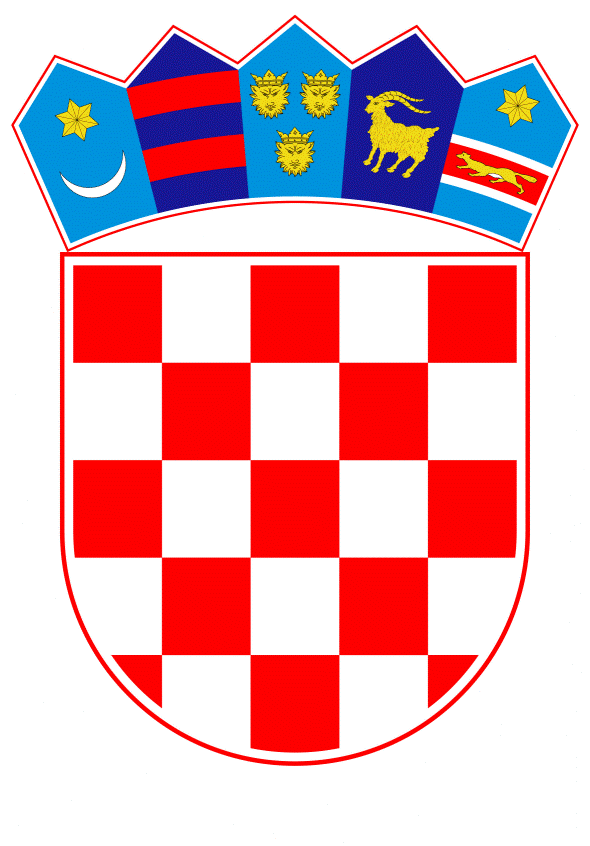 VLADA REPUBLIKE HRVATSKEZagreb, 28. ožujka 2024.______________________________________________________________________________________________________________________________________________________________________________________________________________________________Banski dvori | Trg Sv. Marka 2 | 10000 Zagreb | tel. 01 4569 222 | vlada.gov.hrPRIJEDLOGNa temelju članka 7. Zakona o sklapanju i izvršavanju međunarodnih ugovora („Narodne novine“, broj 28/96.), Vlada Republike Hrvatske je na sjednici održanoj _____ 2024. donijela O D L U K U o pokretanju postupka za sklapanje Sporazuma između Vlade Republike Hrvatske i Vlade Republike Kosovo o uzajamnom priznavanju i zamjeni vozačkih dozvolaI.Na temelju članka 139. Ustava Republike Hrvatske („Narodne novine“, br. 85/10. - pročišćeni tekst i 5/14. - Odluka Ustavnog suda Republike Hrvatske) pokreće se postupak za sklapanje Sporazuma između Vlade Republike Hrvatske i Vlade Republike Kosovo o uzajamnom priznavanju i zamjeni vozačkih dozvola (u daljnjem tekstu: Sporazum).II.	Republika Kosovo je inicirala sklapanje Sporazuma s ciljem unaprjeđenja suradnje između Republike Hrvatske i Republike Kosovo u području sigurnosti i olakšavanja cestovnog prometa na državnom području stranaka Sporazuma. III.Unaprjeđenje i produbljivanje međusobne suradnje u području javne sigurnosti u interesu je obiju država. Samim time, svrha sklapanja ovoga Sporazuma je uzajamno priznavanje i zamjena valjanih nacionalnih vozačkih dozvola koje su izdala nadležna tijela druge stranke u skladu s nacionalnim pravom država stranaka. Navedenim Sporazumom je određeno područje primjene Sporazuma, definirani su pojmovi i nadležna tijela te postupak priznavanja i zamjene vozačkih dozvola. Nadalje, određen je način provjere valjanosti i vjerodostojnosti vozačkih dozvola, zaštita osobnih podataka, način sporazumijevanja i rješavanja sporova te izmjene i dopune Sporazuma. Predlošci nacionalnih vozačkih dozvola stranaka nalaze se u Dodatku 1. koji čini sastavni dio ovog Sporazuma.IV.Prihvaća se Nacrt sporazuma kao osnova za vođenje pregovora.Nacrt sporazuma iz stavka 1. ove točke, sastavni je dio ove Odluke.V.Određuje se izaslanstvo Republike Hrvatske za vođenje pregovora u sljedećem sastavu:- 	predstavnik Ministarstva unutarnjih poslova, voditelj izaslanstva- 	predstavnici Ministarstva unutarnjih poslova, 5 članova.Troškovi za rad izaslanstva obuhvaćaju troškove za vođenje pregovora, a osigurani su u državnom proračunu Republike Hrvatske, u okviru redovitih proračunskih sredstava Ministarstva unutarnjih poslova. VI.Ovlašćuje se potpredsjednik Vlade Republike Hrvatske i ministar unutarnjih poslova da, u ime Vlade Republike Hrvatske, potpiše Sporazum. VII.Izvršavanje Sporazuma neće zahtijevati dodatna financijska sredstva iz državnog proračuna Republike Hrvatske. VIII.Sporazum ne zahtijeva donošenje novih ili izmjenu postojećih zakona, ali podliježe potvrđivanju sukladno odredbi članka 18. Zakona o sklapanju i izvršavanju međunarodnih ugovora.KLASA:URBROJ:Zagreb,                                                                                                        PREDSJEDNIK								   mr. sc. Andrej PlenkovićOBRAZLOŽENJES obzirom da je unaprjeđenje i produbljivanje međusobne suradnje u područjima javne sigurnosti u interesu obiju država, Republika Kosovo je 2018. inicirala sklapanje Sporazuma. S tim u vezi, u svrhu neometanog odvijanja prometa na njihovom državnom području, stranke će uzajamno priznavati valjane nacionalne vozačke dozvole koje je izdalo nadležno tijelo druge stranke nositeljima vozačkih dozvola kojima nije izdano odobrenje za privremeni ili stalni boravak na njihovom državnom području. Osim toga, nositelj valjane vozačke dozvole koju je izdalo nadležno tijelo jedne od stranaka moći će podnijeti zahtjev za zamjenu vozačke dozvole nakon što mu je izdano odobrenje za privremeni ili stalni boravak na državnom području druge stranke. Točkom I. Odluke uređuje se ustavna osnova za pokretanje postupka za sklapanje Sporazuma. Točkom II. Odluke objašnjava se potreba sklapanja Sporazuma. Točkom III. Odluke navode se razlozi zbog kojih se predlaže sklapanje Sporazuma, te se navode bitni elementi koji se njime uređuju.Točkom IV. Odluke prihvaća se nacrt Sporazuma, te se utvrđuje da je sastavni dio ove Odluke.Točkom V. Odluke utvrđuje se izaslanstvo Republike Hrvatske za vođenje pregovora, kao i piranje troškova izaslanstva za vođenje pregovora.Točkom VI. Odluke ovlašćuje se potpredsjednik Vlade Republike Hrvatske i ministar unutarnjih poslova da, u ime Vlade Republike Hrvatske, potpiše Sporazum.Točkom VII. Odluke utvrđuje se da izvršavanje Sporazuma neće zahtijevati dodatna financijska sredstva iz Državnog proračuna Republike Hrvatske. Točkom VIII. Odluke utvrđuje se da Sporazum ne zahtijeva izmjenu i dopunu postojećih zakona, međutim s obzirom da je riječ o međunarodnom ugovoru političke naravi, utvrđuje se da isti podliježe potvrđivanju u skladu s člankom 18. Zakona o sklapanju i potvrđivanju međunarodnih ugovora („Narodne novine“, broj 28/96.).  Predlagatelj:Ministarstvo unutarnjih poslovaPredmet:Prijedlog odluke  o pokretanju postupka za sklapanje Sporazuma između Vlade Republike Hrvatske i Vlade Republike Kosovo o uzajamnom priznavanju i zamjeni vozačkih dozvola